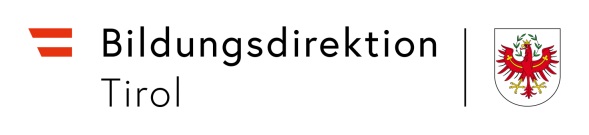 Beurteilungsvorschlag zur Beschreibungder Unterrichtspraktikantin/des Unterrichtspraktikantendurch die Betreuungslehrerin/den BetreuungslehrerSchuljahr:	     		Schule(n):	     	Name:	     		Betreuungslehrer/in:	     	Fach1:	     		Klasse:	     		Ort, Datum	Unterschrift Betreuungslehrer/inNr.Gewich-tungBeurteilungsbereichBeurteilungsvorschlag der Betreuungslehrerin/
des BetreuungslehrersBeurteilungsvorschlag der Betreuungslehrerin/
des BetreuungslehrersBeurteilungsvorschlag der Betreuungslehrerin/
des BetreuungslehrersBeurteilungsvorschlag der Betreuungslehrerin/
des Betreuungslehrershervor-ragendgutausrei-chendnicht ausrei-chend135 %Unterricht225 %Erzieherisches Wirken310 %Zusammenarbeit mit Erziehungsberechtigten (Beratungsfunktion, Kontakt, Kooperation) und Zusammenarbeit mit Kollegenschaft410 %Engagement im Lebensraum Schule (z.B. Teilnahme am Schulleben, Einsatz in der Schulgemeinschaft, Identifikation mit der Schule) und Erfüllung von zusätzlichen Funktionen und administrativen Aufgaben520 %Entwicklung während des Schuljahres, Lernbereitschaft